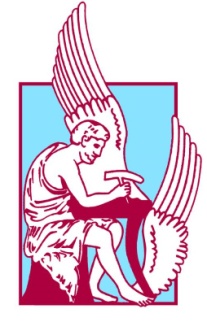 ΠΟΛΥΤΕΧΝΕΙΟ ΚΡΗΤΗΣΣχολή  Χημικών Μηχανικών και Μηχανικών Περιβάλλοντος, Πολυτεχνειούπολη, Χανιά 73100Διδακτορικές Σπουδές στην «ΠΕΡΙΒΑΛΛΟΝΤΙΚΗ ΜΗΧΑΝΙΚΗ»ΠΡΑΚΤΙΚΟ της ΕΠΤΑΜΕΛΟΥΣ ΕΞΕΤΑΣΤΙΚΗΣ ΕΠΙΤΡΟΠΗΣ για την ΚΡΙΣΗ της ΔΙΔΑΚΤΟΡΙΚΗΣ ΔΙΑΤΡΙΒΗΣ                                                                         Του/Της  κ. …………………………………………………………………………….Η Επταμελής Εξεταστική Επιτροπή που ορίστηκε με την αριθ,………… .. ………… απόφαση  της Συνέλευσης Τμήματος της Μονοτμηματικής Σχολής Χημικών Μηχανικών και Μηχανικών Περιβάλλοντος του Πολυτεχνείου Κρήτης,  σύμφωνα με τις διατάξεις του άρθρου 38 του Ν. 4485/2017, για την κρίση της διδακτορικής διατριβής του/της κ. ……….. ………………………..αποτελούμενη από τους: 1. ……………………………………………………...…………….. …………………2. …………………..……………………………………………………………………3. ………………………………………………………………………………………..4…………………………………………………………..…. ………….. …………….5. ……………………………………………………………..…………………………6. ……………………………………………………………….……………………….7. ……………………………………………………………….……………………….συνήλθε σε συνεδρίαση σήμερα,….. ……………………………. …………………. στα Χανιά, στο Πολυτεχνείο Κρήτης και παρακολούθησε τη δημόσια υποστήριξη της διατριβής του/της, με θέμα:«……………………………………………………………………………………….…………………………………………………………………………………………..»που εκπονήθηκε υπό την επίβλεψη  της τριμελούς  επιτροπής αποτελούμενη από τον/την Καθηγητή …………………………………………………………………(Επιβλέπων) τον/την………………………………………………………………………………….. και τον/την…………………………………………........................................................Μετά την υποστήριξη της διατριβής τα Μέλη της Εξεταστικής Επιτροπής υπέβαλαν ερωτήσεις στον/στην υποψήφιο/α και κατέληξαν:Α.	Η διατριβή είναι πρωτότυπη και συμβάλλει στην προαγωγή της θεωρητικής και εφαρμοσμένης έρευνας.Β.	Ο/Η υποψήφιος/ια απάντησε στις ερωτήσεις που του υποβλήθηκαν, σχετικά με τη διατριβή του. Γ.	Ο/Η υποψήφιος/ια ανέπτυξε με πληρότητα τους στόχους και τα αποτελέσματα της εργασίας του.Στη συνέχεια ο υποψήφιος αποχώρησε και ακολούθησε συζήτηση μεταξύ των Μελών της Επιτροπής. Τα Μέλη της Επιτροπής λαμβάνοντας υπόψη τις απαιτήσεις Νόμου, έκριναν ομόφωνα μετά από ψηφοφορία, ότι η διατριβή του/της κ. ……………………………………………….……. είναι πρωτότυπη και αποτελεί ουσιαστική συμβολή  στην επιστήμη και αποφασίζουν να του απονεμηθεί ο τίτλος του Διδάκτορα του Προγράμματος Διδακτορικών Σπουδών «Περιβαλλοντική Μηχανική».Χανιά, ……………………..… 20..Τα Μέλη της Εξεταστικής Επιτροπής1. ……………………………………………………………………………...…………2. ……………………………………………………………………………………..3. ……………………………………………………………………………..……….4. ……………………………………………………………………………….……..5. …………………………………………………………………………….………..6. ……………………………………………………………………………..…………7. ……………………………………………………………………………………..